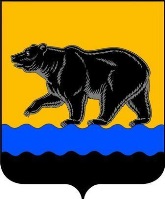 ДУМА ГОРОДА НЕФТЕЮГАНСКАР Е Ш Е Н И ЕО признании утратившими силу отдельных решений  Думы города НефтеюганскаПринято Думой города20 декабря 2023 годаВ соответствии с Федеральным законом от 27.12.1991 №2124-1 «О средствах массовой информации», Федеральным законом от 06.10.2003 №131-ФЗ «Об общих принципах организации местного самоуправления в Российской Федерации», Уставом города Нефтеюганска, заслушав решение комиссии по экономическому развитию и вопросам местного самоуправления, Дума города решила:1. Признать утратившими силу:1) решение Думы города Нефтеюганска от 18.02.2010 №723-IV «Об утверждении Положения об аккредитации журналистов в Думе города Нефтеюганска»;2) решение Думы города Нефтеюганска от 01.10.2010 №829-IV «О внесении изменений в отдельные решения Думы города»;3) пункт 1.1 решения Думы города Нефтеюганска от 22.04.2011 №24-V «О внесении изменений в отдельные решения Думы города Нефтеюганска»;4) пункт 1.1 решения Думы города Нефтеюганска от 14.09.2016 №1325-V «О внесении изменений в отдельные решения Думы города Нефтеюганска»;5) решение Думы города Нефтеюганска от 01.03.2017 №78-VI «О внесении изменений в Положение об аккредитации журналистов в Думе города Нефтеюганска».2. Опубликовать решение в газете «Здравствуйте, нефтеюганцы!» и разместить на официальном сайте органов местного самоуправления города Нефтеюганска.3. Решение вступает в силу после его официального опубликования.Глава города Нефтеюганска				Председатель Думы								города Нефтеюганска		_______________ Э.Х. Бугай                    		__________М.М. Миннигулов20 декабря 2023 года	№ 469-VII